
Jefferson Votes Mini-Grant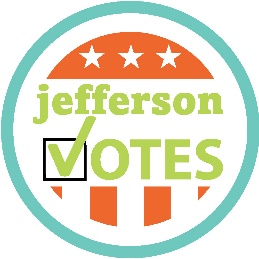 If your organization is interested in a Jefferson Votes mini-grant, please complete this Word document and submit to kelleigh.boland@jeffersonrf.org no later than Friday, September 30th, 2022.Jefferson Votes mini-grants are designed to assist organizations with costs associated with voter engagement education and outreach. Mini-grants are available up to $1,000 depending on the level of activities your organization has planned for the initiative and the resources needed. Apply for a Jefferson Votes Mini-GrantEligibility Criteria (please place an X next to each): Organization is a member of the Jefferson Community Collaborative. Interested in becoming a member? Learn more here.   Organization is a Voter Engagement Champion.  Organization utilizes the Jefferson Votes Toolkit for resources to engage the community.  Organization is a 501(c)(3) nonprofit, or has a relationship with a 501c3 who serves as its fiduciary, or is a public entity.   Proposed activities must primarily serve the Jefferson area. A full list of the Jefferson area’s Allegheny County communities can be found here.  Proposed activities cannot compete with any activities of Jefferson Hospital or Allegheny Health Network.  Proposed activities MUST be non-partisan and cannot endorse any specific candidates or political party. PART 1: Organizational Information - Please fill in the following information: Name of Organization: The Organization’s Current Fiscal Year Budget: The Organization’s Tax ID: Contact Person for Jefferson Votes efforts (also person accountable and responsible)- Name: Job Title: Phone Number: Email Address: PART 2: Commitment to Jefferson Votes Activities To qualify for a mini-grant (up to $1,000), an organization must commit to engage in at least five of the Jefferson Votes activities listed below.  Please select the five (5) or more activities your organization will complete as part of the mini-grant.  Display posters at your organization encouraging constituents to vote. The Jefferson Votes Toolkit provides sample posters to utilize. Your organization would be responsible for printing.  Utilize the Jefferson Votes Toolkit to distribute the Jefferson Votes Election Guide and Jefferson Votes Pledge Card as voter engagement educational materials to constituents. Your organization would be responsible for printing and distributing.  Share voter engagement messaging via social media. The Jefferson Votes webpage provides a one-stop-shop for everything voters need to know before going to the polls. The Jefferson Votes Toolkit has sample social media images and content for ease of posting. Your organization would need to utilize staff time to post and monitor social media engagement.  Share emails with constituents around the importance of registering to vote and voting. Sample communications can be found as part of the Jefferson Votes Toolkit. Your organization would need staff time to draft, receive approval if necessary, send, and monitor responses.  Host an event or program to educate community members on voter engagement – National Voter Registration Day is September 20! Your organization would need to print materials, plan, and utilize staff time for an event.   Assist community members or constituents in completing their voter registration at your organization. Your organization would need to utilize staff time for voter registration assistance.  Allow staff members to sign up to work the polls on November 8 as part of their normal workday. Your organization may have costs related to a lack of staff members.  Send reminders to community members around important dates. Your organization would need to utilize staff time to send reminders.The last day to register to vote: October 24, 2022The last day to request a mail-in or absentee ballot: November 1, 2022The general election is November 8, 2022. Polls are open 7 A.M. – 8 P.M  Canvas a neighborhood in your community to encourage residents to register and sign up to vote using the Jefferson Votes Toolkit materials. Your organization would need to print materials, plan, and utilize staff time for canvassing. PART 3: Project Costs and ReportingRequested amount of mini-grant (up to $1,000): Provide a general idea of how the funds will be used (i.e. staffing time, printing, etc.) What other resources (if any) will be utilized? Organizations awarded a mini-grant will sign a formal grant agreement and be responsible for submitting one report to the Foundation. The report will likely be in a Word document and will request a summary of activities, lessons learned, and dollars spent. 